3GPP TR 38.833 V1.2.0 (2022-03)Technical Report3rd Generation Partnership Project;Technical Specification Group Radio Access Networks;Further enhancement on NR demodulation performance	 (Release 17)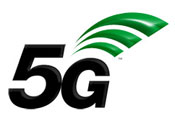 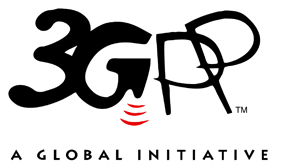 The present document has been developed within the 3rd Generation Partnership Project (3GPP TM) and may be further elaborated for the purposes of 3GPP.
The present document has not been subject to any approval process by the 3GPP Organizational Partners and shall not be implemented.
This Report is provided for future development work within 3GPP only. The Organizational Partners accept no liability for any use of this Specification.
Specifications and Reports for implementation of the 3GPP TM system should be obtained via the 3GPP Organizational Partners' Publications Offices.3GPPPostal address3GPP support office address650 Route des Lucioles - Sophia AntipolisValbonne - FRANCETel.: +33 4 92 94 42 00 Fax: +33 4 93 65 47 16Internethttp://www.3gpp.orgCopyright NotificationNo part may be reproduced except as authorized by written permission.
The copyright and the foregoing restriction extend to reproduction in all media.© 2022, 3GPP Organizational Partners (ARIB, ATIS, CCSA, ETSI, TSDSI, TTA, TTC).All rights reserved.UMTS™ is a Trade Mark of ETSI registered for the benefit of its members3GPP™ is a Trade Mark of ETSI registered for the benefit of its Members and of the 3GPP Organizational Partners
LTE™ is a Trade Mark of ETSI registered for the benefit of its Members and of the 3GPP Organizational PartnersGSM® and the GSM logo are registered and owned by the GSM AssociationContentsForeword	41	Scope	62	References	63	Definitions, symbols and abbreviations	63.1	Terms	63.2	Symbols	73.3	Abbreviations	74	Inter-user interference suppression for MU-MIMO	74.1	Scenario and interference modelling	74.1.1	Scenario	74.1.2	Interference model	114.2	Receiver structure	114.2.1	General	114.2.2	MMSE IRC receiver	124.3	Link performance characterization	124.3.1	Parameters for link level evaluation	124.3.2	Link level simulation results	154.3.3	Summary of link level evaluation	185	LTE CRS interference handling for NR UE	205.1	Scenario and interference modelling	205.1.1	Scenario	205.1.2	LTE interference model	215.2	Receiver structure	215.2.1	General	215.2.2	Reference receiver of LTE-CRS interference mitigation	215.2.3	LTE cell configuration detection	225.3	Link performance characterization	225.3.1	Parameters for link level evaluation	225.3.1.1	General	225.3.1.2	Serving cell PDSCH parameters	225.3.1.3	Interference cell parameters	235.3.1.4	Summary of simulation cases	245.3.2	Link level simulation results	245.3.2.1	General	245.3.2.2	NR UE PDSCH performance for Scenario 1	255.3.2.3	NR UE PDSCH performance for Scenario 2	255.3.2.4	LTE UE performance	265.3.3	Summary of link level evaluation	276	Conclusions	276.1	Conclusion on inter-user interference suppression for MU-MIMO scenario	276.2	Conclusion on CRS interference handling in scenarios with overlapping spectrum for LTE and NR	28Annex A: Change history	30ForewordThis Technical Report has been produced by the 3rd Generation Partnership Project (3GPP).The contents of the present document are subject to continuing work within the TSG and may change following formal TSG approval. Should the TSG modify the contents of the present document, it will be re-released by the TSG with an identifying change of release date and an increase in version number as follows:Version x.y.zwhere:x	the first digit:1	presented to TSG for information;2	presented to TSG for approval;3	or greater indicates TSG approved document under change control.y	the second digit is incremented for all changes of substance, i.e. technical enhancements, corrections, updates, etc.z	the third digit is incremented when editorial only changes have been incorporated in the document.In the present document, modal verbs have the following meanings:shall		indicates a mandatory requirement to do somethingshall not	indicates an interdiction (prohibition) to do somethingThe constructions "shall" and "shall not" are confined to the context of normative provisions, and do not appear in Technical Reports.The constructions "must" and "must not" are not used as substitutes for "shall" and "shall not". Their use is avoided insofar as possible, and they are not used in a normative context except in a direct citation from an external, referenced, non-3GPP document, or so as to maintain continuity of style when extending or modifying the provisions of such a referenced document.should		indicates a recommendation to do somethingshould not	indicates a recommendation not to do somethingmay		indicates permission to do somethingneed not	indicates permission not to do somethingThe construction "may not" is ambiguous and is not used in normative elements. The unambiguous constructions "might not" or "shall not" are used instead, depending upon the meaning intended.can		indicates that something is possiblecannot		indicates that something is impossibleThe constructions "can" and "cannot" are not substitutes for "may" and "need not".will		indicates that something is certain or expected to happen as a result of action taken by an agency the behaviour of which is outside the scope of the present documentwill not		indicates that something is certain or expected not to happen as a result of action taken by an agency the behaviour of which is outside the scope of the present documentmight	indicates a likelihood that something will happen as a result of action taken by some agency the behaviour of which is outside the scope of the present documentmight not	indicates a likelihood that something will not happen as a result of action taken by some agency the behaviour of which is outside the scope of the present documentIn addition:is	(or any other verb in the indicative mood) indicates a statement of factis not	(or any other negative verb in the indicative mood) indicates a statement of factThe constructions "is" and "is not" do not indicate requirements.1	ScopeThe present technical report documents the Phase I study outcome on inter-user interference suppression for NR MU-MIMO and techniques to cope with LTE CRS interference for NR UE, with the detailed objectives as follows:、•	MMSE-IRC receiver for suppressing intra-cell inter-user interference-	Phase I: Evaluate the performance under practical MU-MIMO interference profile for the candidate reference receiver.∘	Identify practical MU-MIMO interference modelling methodology ∘	Reference receiver: MMSE-IRC receiver. Use the DMRS-based  interference covariance estimation method as a starting point∘	Prioritize slot-based transmission scenario•	Evaluate techniques to cope with CRS interference in scenarios with overlapping spectrum for LTE and NR-	Candidate reference receiver to enable neighboring cell CRS-IM∘	The performance benefit of neighboring cell LTE CRS-IM over the existing rate matching solutions specified in Rel-15 and Rel-16 shall be evaluated.∘	Feasibility of the considered solution regarding NR PDSCH processing timeline need to be checked.∘	Priority will be given to solutions not having RAN1 specification impact.-	Synchronous network scenario is prioritized. As second priority, RAN4 could evaluate the feasibility and usefulness of the asynchronous network scenario and specify if feasible and useful.-	15 kHz SCS for NR is prioritized. RAN4 should evaluate the feasibility and usefulness of 30 kHz SCS for scenarios with LTE and NR deployed in neighboring BSs/areas and specify if feasible and useful.2	ReferencesThe following documents contain provisions which, through reference in this text, constitute provisions of the present document.-	References are either specific (identified by date of publication, edition number, version number, etc.) or non-specific.-	For a specific reference, subsequent revisions do not apply.-	For a non-specific reference, the latest version applies. In the case of a reference to a 3GPP document (including a GSM document), a non-specific reference implicitly refers to the latest version of that document in the same Release as the present document.[1]	3GPP TR 21.905: "Vocabulary for 3GPP Specifications".[2]  	3GPP TS 38.214: “NR: Physical layer procedures for data”.3	Definitions, symbols and abbreviations3.1	TermsFor the purposes of the present document, the terms given in 3GPP TR 21.905 [1] and the following apply. A term defined in the present document takes precedence over the definition of the same term, if any, in 3GPP TR 21.905 [1].3.2	SymbolsVoid3.3	AbbreviationsFor the purposes of the present document, the abbreviations given in 3GPP TR 21.905 [1] and the following apply. An abbreviation defined in the present document takes precedence over the definition of the same abbreviation, if any, in 3GPP TR 21.905 [1].AL	Aggregation levelAP	Antenna portBWP 	Bandwidth partCBW	Channel bandwidthCDM	Code division multipleCORESET	Control resource setCRS	Cell-specific reference signalCRS-IC	CRS interference cancellationCRS-IM 	CRS interference mitigationCRS-RM	CRS rate matchingCSI-RS	Channel state information reference signalDMRS	Demodulation reference signalDSS 	Dynamic spectrum sharingFD-CDM	Frequency division - code division multipleISD	Inter-site distanceMMSE-IRC	Minimum mean square error - interference rejection combiningMMSE-MRC	Minimum mean square error - maximal ratio combiningMU-MIMO	Multi-user MIMONZP	Non-zero-powerPSS	Primary synchronization signalPT-RS	Phase-tracking reference signalQCL	Quasi co-locationRB	Resource blockRSRP	Reference signal received powerSCS	Subcarrier spacingSINR	Signal-to-interference-and-noise ratioSSB	Synchronization signal blockSSS	Secondary synchronization signalTBS	Transport block sizeTCI	Transmission configuration indicatorTDL	Tapped delay lineTM	Transmission mode4	Inter-user interference suppression for MU-MIMO4.1	Scenario and interference modelling4.1.1	ScenarioMU-MIMO allows gNB to transmit data to multiple UEs in the same time-frequency resources through spatial multiplexing. The process of selecting paired UEs is called ‘pairing’. As illustrated in Figure 4.1.1-1, UE1 and UE2 are paired and gNB transmits data to both UEs with suitable precoders through the same time-frequency resources. However, the gNB cannot guarantee the perfect pairing of multiple users in the real network. The paired UEs may not perfectly spatially orthogonal to each other and this will induce the intra-cell interference between paired UEs. 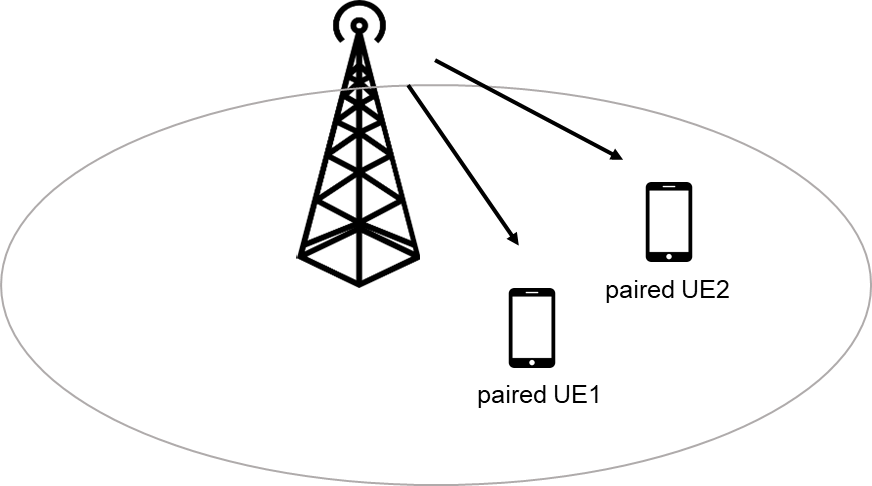 Figure 4.1.1-1. gNB transmit data to paired UE1 and UE2 with the same time-frequency resourcesTo evaluate the performance of UE with intra-cell interference induced by spatial multiplexing, the following scenarios illustrated from Figure 4.1.1-2 to Figure 4.1.1-6 are considered for the case of number of paired UEs is 2.•	Target UE with single DMRS antenna port:-	Scenario 1-1: Number of CDM group without data is 1∘	AP1000 for target UE, AP1001 for interference UE-	Scenario 1-2: Number of CDM group without data is 2∘	AP1000 for target UE, AP1001 for interference UE-	Scenario 1-3: Number of CDM group without data is 2∘	AP1000 for target UE, AP1002 for interference UE•	Target UE with two DMRS antenna ports:-	Scenario 2-1: Number of CDM group without data is 2∘	AP1000 and 1001 for target UE, AP1002 and 1003 for interference UE-	Scenario 2-2: Number of CDM group without data is 2∘	AP1000 and 1001 for target UE, AP1002 for interference UE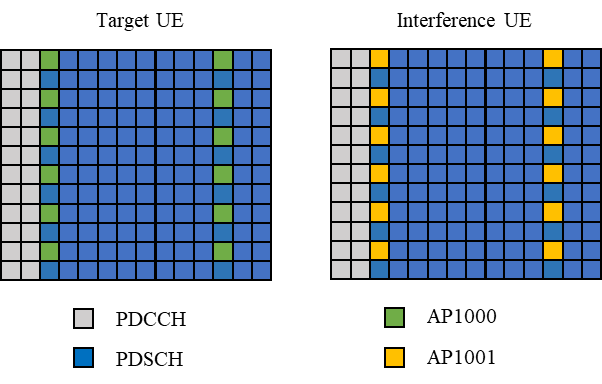 Figure 4.1.1-2: Scenario 1-1, number of CDM group without data is 1 and AP1000 for target UE, AP1001 for interference UE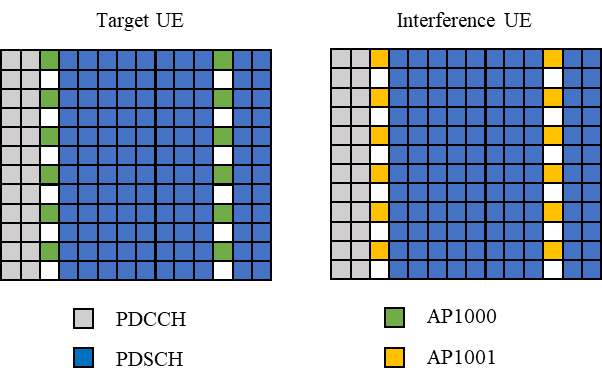 Figure 4.1.1-3: Scenario 1-2, number of CDM group without data is 2 and AP1000 for target UE, AP1001 for interference UE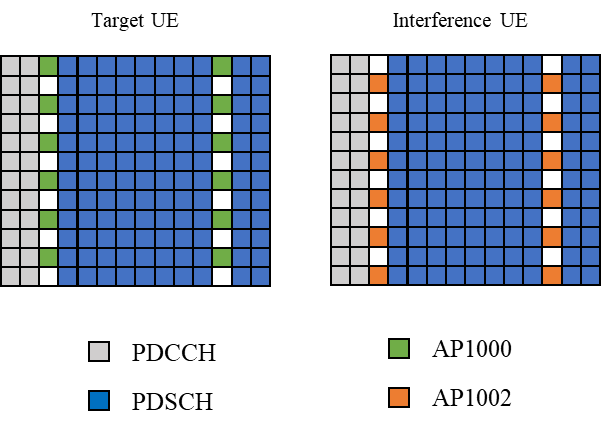 Figure 4.1.1-4: Scenario 1-3, number of CDM group without data is 2 and AP1000 for target UE, AP1002 for interference UE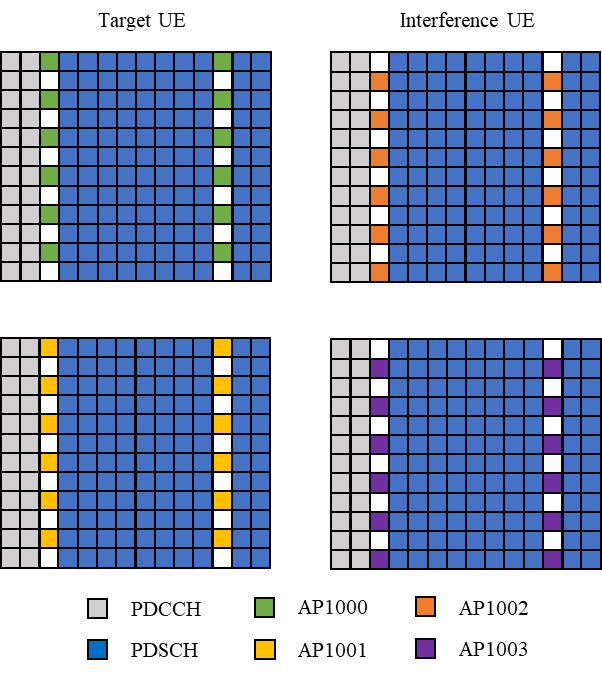 Figure 4.1.1-5: Scenario 2-1, number of CDM group without data is 2 and AP1000 and 1001 for target UE, AP1002 and 1003 for interference UE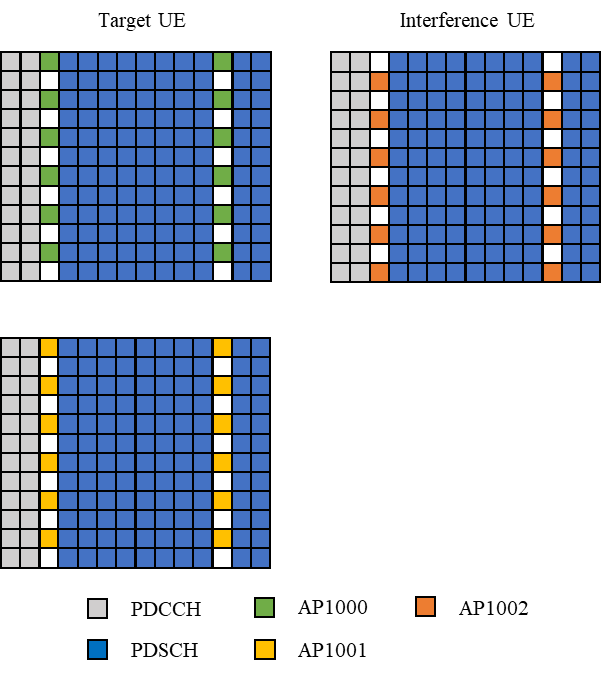 Figure 4.1.1-6: Scenario 2-2, number of CDM group without data is 2 and AP1000 and 1001 for target UE, AP1002 for interference UE4.1.2	Interference modelThe PDSCH and DMRS of the paired UEs are precoded prior to transmission. The precoder for each user is denoted by  and  respectively.is the precoder matrix of ith UE, of size NTX x NLi from Type I single panel codebook as described in [2]. Where, NTX is the number of TX antenna, NLi is the number of layers from ith UE. The combined precoder , of size NTX x NL where, NL is the total number layers across all users.The precoder of the target UE  is randomly selected. For the co-scheduled UE, the precoder  is selected in one of the two ways below.•	Orthogonal precoder:  is randomly selected from the codebook with a constraint that the combined precoder W has orthogonal columns, i.e., the off-diagonal entries of WHW are zero. •	Random precoder:  is randomly selected from the codebook ensuring any column of  is not identical to any column of To maintain the average per UE signal power as NLi /NL, an additional scaling is applied to the each precoder as:4.2	Receiver structure4.2.1	GeneralIn this clause, we provide the system equations for evaluating the performance of intra-cell inter-user interference mitigation. The NRx-dimensional received signal vector r of the -th subcarrier and the -th OFDM symbol is assumed to be expressed as a sum of target’s UE own signal , and co-scheduled UEs’ interference signals  (j>1) and the white noise ;Where,  and  represent the Nlayer,j x1 transmitted signal vector and the (NRx x Nlayer,j) channel matrix between the j-th co-scheduled UE’s interference and the UE containing the contribution from receiver branches, with  for two receiver antennas and  for four receiver antennas, where,  channel-matrix of size Nlayer,j x1 for the i-th receiver antenna, respectively.  is the number of paired UEs plus one (the target UE), and  in this technical report. The recovered Nlayer,1 x 1 signal vector at the UE,  is detected by using the (Nlayer,1 x NRx) receiver weight matrix  as follows.4.2.2	MMSE IRC receiverTo suppress the co-scheduled UE’s interference, the candidate MMSE IRC receiver type is captured in this subclause. The MMSE IRC receiver weight matrix is expressed as follow:, if co-scheduled UE is in the same CDM group with target UE, and, if co-scheduled UE is in the different CDM group with target UE.Where, and  denote the estimated channel matrix and the transmit signal of target UE’s DMRS symbols, respectively, where the estimated channel matrix is also based on DMRS.  is the number of sampling REs of intra-user’s DMRS.P1 is the transmission power of the serving cell and is equal to .4.3	Link performance characterization4.3.1	Parameters for link level evaluationGeneral simulation assumptions are listed in Table 4.3.1-1 and detail simulation assumptions are listed in Table 4.3.1-2.Table 4.3.1-1: General simulation assumptionsTable 4.3.1-2: Detailed simulation assumptions4.3.2	Link level simulation resultsIn this sub-clause, link level simulation results from different companies are collected for analysis of PDSCH performance in scenario with inter-user MU-MIMO interference. The link level analysis of PDSCH performance is performed under assumptions from sub-clause 4.3.1.The detailed simulation results from different companies are provided in the attached file ‘Attachment 1 - R4-2119048_Summary of simulation results for intra cell inter-user MMSE-IRC receiver’ and ‘Attachment 3 - R4-2200993_Summary of simulation results for intra cell inter user MMSE-IRC receiver requirements’.Table 4.3.2-1 provide the summary of simulation results from different companies for scenarios with 2 Tx antenna and TDL-A channel model.Table 4.3.2-2 provide the summary of simulation results from different companies for scenarios with 2 Tx antenna and TDL-C channel model.Table 4.3.2-3 provide the summary of simulation results from different companies for scenarios with 4 Tx antenna and TDL-A channel model.Table 4.3.2-4 provide the summary of simulation results from different companies for scenarios with 4 Tx antenna and TDL-C channel model.Table 4.3.2-1: Summary of simulation results from different companies for 2 Tx case and TDL-A channelTable 4.3.2-2: Summary of simulation results from different companies for 2 Tx case and TDL-C channelTable 4.3.2-3: Summary of simulation results from different companies for 4 Tx case and TDL-A channelTable 4.3.2-4: Summary of simulation results from different companies for 4 Tx case and TDL-C channel4.3.3	Summary of link level evaluationAccording to the PDSCH link-level simulation results in clause 4.3.2, RAN4 initial observations are as follows: For FDD 10MHz/15kHz scenario•	For RANK 1+1, 2T2R ULA low MIMO configuration-  For MCS 4, DMRS with same CDM group∘   The performance gain is observed, the average gain is less than 1dB•	Similar performance gain can be achieved with the assumption of Random PMI matrix selection and Orthogonal PMI matrix selection•	Similar performance gain can be achieved under channel model TDLA30-10 and TDLC300-100-  For MCS 4, DMRS with different CDM group∘   The performance gain is observed, the average gain is less than 1dB•	Similar performance gain can be achieved with the assumption of Random PMI matrix selection and Orthogonal PMI matrix selection•	Similar performance gain can be achieved under channel model TDLA30-10 and TDLC300-100-  For MCS 13, DMRS with same CDM group∘   The performance gain cannot be estimated since MMSE-MRC cannot reach 70% of maximum throughput-  For MCS 13, DMRS with different CDM group∘   The performance gain cannot be estimated since MMSE-MRC cannot reach 70% of maximum throughput-  The average performance gain with the assumption of DMRS with different CDM group is similar with the average performance gain with the assumption of DMRS with same CDM group.•	For RANK 1+1, 2T4R ULA low MIMO configuration-  For MCS 4, DMRS with same CDM group∘   The performance loss is observed under both channel models, the average loss is about 0.3dB.-  For MCS 4, DMRS with different CDM group∘   The performance gain is observed, the average gain is less than 1dB.•	Similar performance gain can be achieved with the assumption of Random PMI matrix selection and Orthogonal PMI matrix selection•	Similar performance gain can be achieved under channel model TDLA30-10 and TDLC300-100-  For MCS 13, DMRS with same CDM group∘   Under channel model TDLC300-100, the performance gain is observed with the assumption of Orthogonal PMI matrix selection, the average gain is 4.2dB∘   Under channel model TDLC300-100, the performance gain cannot be estimated with the assumption of Random PMI matrix selection, since MMSE-MRC cannot reach 70% of maximum throughput-  For MCS 13, DMRS with different CDM group∘   Under channel model TDLC300-100, the performance gain is observed with the assumption of Orthogonal PMI matrix selection, the average gain is 4.4dB∘   Under channel model TDLC300-100, the performance gain cannot be estimated with the assumption of Random PMI matrix selection, since MMSE-MRC cannot reach 70% of maximum throughput-  The average performance gain with the assumption of DMRS with different CDM group is similar with the performance gain with the assumption of DMRS with same CDM group.•	For RANK 2+1, 4T4R ULA low MIMO configuration-  For MCS 13∘   Under channel model TDLC300-100, the performance gain cannot be estimated with the assumption of Random PMI matrix selection, since MMSE-MRC cannot reach 70% of maximum throughput-  For MCS 19∘   The performance gain cannot be estimated since MMSE-MRC cannot reach 70% of maximum throughput•	For RANK 2+2, 4T4R ULA low MIMO configuration-  For MCS 13∘   Under channel model TDLA30-10, the performance gain cannot be estimated since MMSE-MRC cannot reach 70% of maximum throughput∘   Under channel model TDLC300-100, the performance gain cannot be estimated with the assumption of Orthogonal PMI matrix selection, since MMSE-MRC cannot reach 70% of maximum throughput-  For MCS 19∘   Under channel model TDLA30-10, the performance gain cannot be estimated with the assumption of Orthogonal PMI matrix selection, since MMSE-MRC cannot reach 70% of maximum throughput∘   Under channel model TDLC300-100, MMSE-IRC cannot reach 70% of maximum throughput5	LTE CRS interference handling for NR UE5.1	Scenario and interference modelling5.1.1	ScenarioDynamic spectrum sharing (DSS) provides a very useful migration path from LTE to NR. To help faster 5G rollout, the network operators can deploy 5G using their existing LTE frequency bands and base stations dynamically share the resources based on the traffic load. As the time and frequency resources are shared between NR UE and LTE UE, the core requirement for DSS is that existing essential channels of LTE, such as CRS (cell-specific reference signal), should be still transmitted for backward compatibility. In DSS scenario (namely scenario 1), serving cell CRS rate matching is assumed to be configured for NR PDSCH, but the always-on CRS signals from interference cells will interfere NR UE. Another scenario with overlapping spectrum for LTE and NR is that LTE and NR are deployed in neighboring BSs/areas (namely scenario 2), when the refarming progress is different in different areas. In scenario 2, the CRS is not transmitted on the NR serving cell, and the CRS from neighboring LTE cell will cause interference to NR UE in the overlapping spectrum. To evaluate performance of different CRS interference handling schemes, the two scenarios with overlapping spectrum for LTE and NR are considered below in Figure 1.•	Scenario 1: Serving and interference cells are both operating in DSS (NR+LTE) mode•	Scenario 2: Serving cell is operating in NR mode and interference cell is operating in LTE modeFigure 5.1.1-1. Scenarios for CRS interference in overlapping spectrum for LTE and NRFor the performance evaluation, 15 kHz SCS and synchronous network with 4 CRS ports are assumed in the first phase.5.1.2	LTE interference modelThis subclause provides interference modelling for each explicitly modelled LTE interfering cell in the simulation scenario. The interference modelling methodology and interference profiles from LTE CRS interference mitigation (CRS-IM) for homogenous deployments in [TR 36.863] are reused. INR-i (signal level of the i-th dominant interference over Noc) is used as the interference power measure, and two dominant interferers are explicitly modelled in the simulation.In each subframe, each interfering cell shall transmit randomly modulated data over the entire PDSCH region and the full transmission bandwidth according to the probabilities of occurrence. Transmitted physical channels shall include PSS, SSS and PBCH. Probabilities of occurrence of LTE PDSCH in each subframe are as specified in clause 5.3. If the probabilities of occurrence in each subframe are not specified in clause 5.3, as default, they are equal to 1.For each subframe and each CQI subband as defined in subclause 7.2 of [TS 36.213], a transmission rank shall be randomly determined independently from other CQI subbands as well as other interfering cells. Probabilities of occurrence of each possible transmission rank are as specified in clause 5.3.For each subframe and CQI subband, a precoding matrix for the number of layers  associated to the selected rank shall be selected randomly from Table 6.3.4.2.3-1 of [TS 36.211]. Note that codebook index 0 shall be excluded from random precoder selection when the number of layers is .Precoding for spatial multiplexing with CRS for the number of antenna ports in the simulation scenario shall be applied to 16QAM randomly modulated layer symbols, as specified in subclause 6.3.4.2.1 of [TS 36.211] with the selected precoding matrices for each subframe and each CQI subband.For unallocated REs in the control region, precoding for transmit diversity for the number of antenna ports in the simulation scenario shall be applied to QPSK randomly modulated layer symbols, as specified in subclause 6.3.4.3 of [TS 36.211]. The EPRE ratio for these REs shall be as defined for PDCCH in Annex C.3.2 of [TS 36.101].The EPRE ratio of LTE CRS of i-th dominant interferer to NR SSS of serving cell shall be defined as INR-i/SNR, where Noc is same for serving cell and all interfering cells.5.2	Receiver structure5.2.1	GeneralThe baseline reference receiver to evaluate the NR performance in scenarios with overlapping spectrum for LTE and NR is MMSE-IRC, which is used to define the minimum demodulation performance requirements in NR. For CRS interference handling, performance is evaluated with two categories of schemes:1. LTE CRS interference mitigation (CRS-IM)2. LTE CRS Rate matching (CRS-RM)5.2.2	Reference receiver of LTE-CRS interference mitigationFor dealing with neighboring LTE CRS interference, two candidate receiver types for CRS-IM are captured in this subclause, and the neighboring cell CRS-IM is used together with LMMSE-IRC for demodulating NR PDSCH. •	CRS interference cancellation (CRS-IC)-	Receiver may reconstruct neighboring LTE CRS interference based on detected neighboring LTE cell(s)’ channel estimation and cancel the interference∘  May have iteration for multiple strongest neighboring LTE interference cells•	Log-likelihood ratio (LLR) weighting-	Receiver may estimate the power of neighboring LTE CRS interference and apply the weight to the estimated LLRs for REs which occupy with LTE CRS.In particular, the following CRS-IM receiver assumptions are used for the evaluation:•	Synchronization network deployment is assumed in the first phase. •	Single FFT processing for synchronized network.•	UEs are not restricted to mitigate more than 1 LTE cell’s interference, and this is left up to UE implementation.•	UE with LLR weighting shall meet NR PDSCH processing procedure time requirement defined in TS 38.214 clause 5.3.5.2.3	LTE cell configuration detectionThe performance analysis in the technical report is provided under assumption of with and without the knowledge of the interferer cell(s) CRS configuration. When the information of the dominant interferer cell CRS is not signaled to the UE by RRC signaling, the UE is expected to blindly detect the LTE cells and decode MIB for LTE cell configuration of the interference cells for LTE CRS-IM. Some UEs may not be capable of blindly detecting such information. 5.3	Link performance characterization5.3.1	Parameters for link level evaluation5.3.1.1	GeneralThe link-level simulation assumptions for serving cell PDSCH, interference cells and summary of simulation cases are provided in clause 5.3.1.2, 5.3.1.3 and 5.3.1.4 respectively. Note that these assumptions are used for the performance evaluation in the study phase, and the parameters for performance requirement definition will be discussed separately.5.3.1.2	Serving cell PDSCH parametersSimulation assumptions for serving cell PDSCH are captured in Table 5.3.1.2-1.Table 5.3.1.2-1: Simulation assumptions for NR serving cell PDSCH 5.3.1.3	Interference cell parametersSimulation assumptions for interference cell are captured in Table 5.3.1.3-1.Table 5.3.1.3-1: Simulation assumptions for interference cells parameters5.3.1.4	Summary of simulation casesSimulation results with assumptions listed in Table 5.3.1.2-1 and Table 5.3.1.3-1 for following cases listed in Table 5.3.1.4-1 are captured in clause 5.3.2. Table 5.3.1.4-1: Summary of simulation cases5.3.2	Link level simulation results5.3.2.1	GeneralIn this clause link level simulation results from different companies are collected for analysis on UE CRS interference handling for NR UE in scenario with overlapping spectrum for LTE and NR. The link level analysis of NR UE PDSCH performance is performed under assumptions from clause 5.3.1 and presented in clause 5.3.2.1 and 5.3.2.2. Also, this clause contains the analysis from different companies with impact of considered CRS interference handling schemes on LTE UE performance which is presented in clause 5.3.2.3.The details of NR UE PDSCH performance analysis are presented in the attached file ‘Attachment 2 - R4-2112151_Simulation result collection for CRS interference handling’.5.3.2.2	NR UE PDSCH performance for Scenario 1This clause contains the summary of simulation results of link level analysis of NR UE performance for Scenario 1.Table 5.3.2.1-1 provides the summary of average simulation results from different companies with information about SNR points corresponding to 70% of maximum achievable throughput of Reference scheme. Table 5.3.2.1-2 provides the information about SNR performance difference of different schemes in comparison to Reference scheme for average simulation results.Table 5.3.2.1-1: Average SNR simulation results for Scenario 1Table 5.3.2.1-2: SNR performance difference for Scenario 15.3.2.3	NR UE PDSCH performance for Scenario 2This clause contains the summary of simulation results of link level analysis of NR UE performance for Scenario 2.Table 5.3.2.2-1 provides the summary of simulation results from different companies and average results with information about SNR points corresponding to 70% of maximum achievable throughput of Reference scheme. Table 5.3.2.2-2 provides the information about SNR performance difference of different schemes in comparison to Baseline scheme for average simulation results.Table 5.3.2.2-1: Average SNR simulation results for Scenario 2Table 5.3.2.2-2: SNR performance difference for Scenario 2For Scenario 2, SNR results and SNR performance difference in comparison to Reference Scheme is not provided for Schemes #1,2 and 3, because per slot TBS values and, as a result, maximum achievable throughput values are different for these schemes.Table 5.3.2.2-3 provides the information about TBS values for different schemes and different MCSs.Table 5.3.2.2-3: TBS values for Scenario 25.3.2.4	LTE UE performanceThis clause provides the observations and analysis from different companies with performance impact of CRS-RM schemes on LTE UE performance:•	Due to RM applied in interference cells, the CRS REs and data REs under LTE cells will observe different interference level with SINR offset.-	From companies’ analysis:∘	Based on the INR levels used for RAN4 link-level simulation, for UE at 5% geometry, the delta of SINR observed at CRS RE and data RE is 5.86 dB and 11.75 dB for one dominant interference cell CRS-RM and two interference cell CRS-RM respectively.-	From one company result:∘	Based on the system level simulation for ISD of 1000m from one company in R4-2115629, the average delta of SINR observed at CRS RE and data RE is ~2.5 dB to ~4.5 dB for one dominant interference cell CRS-RM and two interference cell CRS-RM respectively.•	The interference mismatch among CRS REs and data REs may bring impact on LTE cells considering the following aspects:-	LTE CQI/RI/PMI is computed based on CRS for TM 1-8 and certain configuration of TM9 (when the parameter pmi-RI-Report is not configured by higher layers for TM9).-	CRS is used for LTE PDSCH demodulation processing for TMs 1-6.-	LTE RSSI is measured only from OFDM symbols containing CRS port 0 of measurement subframes unless indicated otherwise by higher layers, and it can be measured from all OFDM symbols of the DL part of measurement/indicated subframes if indicated by higher layers. LTE RSRQ is calculated based on RSRP and RSSI.The following NW implementation solutions were provided by one company to address above LTE cell impact and the feasibility of such solutions from network implementation perspective needs further discussion:•	Transmit signal energy in rate-matched REs on top of rate matching. This signal energy could be NZP CSI-RS, random data, copy of PDSCH data or some other signal.5.3.3	Summary of link level evaluationAccording to the PDSCH link-level simulation results for 15 kHz SCS and synchronous network in clause 5.3.2, RAN4 initial observations are as follows:•	CRS-IC with the assumption of NW signaling can achieve better performance compared to RM scheme 1. •	CRS-IC without NW assistant signaling achieve similar or lower performance compared to CRS-IC schemes with the assumption of NW signalling.•	LLR weighting with the assumption of NW signaling can achieve better or similar performance compared to RM scheme 1.•	LLR weighting without NW assistant signaling achieve similar or lower performance compared to LLR weighting with the assumption of NW signalling.•	Note: RM scheme 1 is under the assumption that RM always applied for the strongest interference cell. In addition, due to RM applied in interference cells, the CRS REs and data REs under LTE cells will observe different interference level with SINR offset. The interference mismatch among CRS REs and data REs may bring impact on LTE cells considering the LTE CQI/RI/PMI reporting, PDSCH demodulation and RSSI/RSRQ measurement. NW implementation solutions were provided by one company to address LTE cell impact and the feasibility of such solutions from network implementation perspective needs further discussion.6	Conclusions6.1	Conclusion on inter-user interference suppression for MU-MIMO scenarioThis technical report has documented the RAN4 evaluation on techniques to cope with downlink intra-cell inter-user interference. The major work includes the determination of network scenario, interference modelling, interference suppressing receiver structure, link-level simulation parameters and performance evaluations.MU-MIMO scenario with gNB transmits PDSCH to the paired UEs through the same time-frequency resources is evaluated.gNBs equipped with 2Tx and 4Tx antennas are considered in the RAN4 performance evaluation. However, for the UEs capable of inter-user interference suppression ability discussed in this TR, they can also be used in the deployments with larger number of Tx ports configuration. 2 paired UEs are considered, and both rank 1 and rank 2 for the target UE and co-scheduled UE are covered in the evaluation. Random precoder selection is applied for the target UE, and both orthogonal and random co-scheduled UE precoder selection methods are considered.Under the scenario that rank 1 transmission is scheduled to the target and the co-scheduled UEs, both same and different CDM group configuration for the target and the co-scheduled UEs’ DMRS are considered.Both TDLA30-10 and TDLC300-100 channel models with ULA Low antenna correlation is considered as the propagation condition.MMSE-IRC receiver without network assistance signalling is considered as the reference receiver structure. DMRS based interference covariance estimation is assumed.For UE PDSCH parameters, 10 MHz CBW with 15kHz for FDD is included in the evaluation. Under the scenario that rank 1 transmission is scheduled to the target UE, both MCS 4 and MCS 13 transmission is considered. Under the scenario that rank 2 transmission is scheduled to the target UE, both MCS 13 and MCS 19 transmission is considered.PDSCH link-level simulations are performed to evaluate the performance gain of MMSE-IRC processing over the baseline MMSE-MRC processing under intra-cell inter-user interference scenario. 48 simulation cases with different antenna and rank configurations for target and interference UEs, different antenna correlation, different duplex modes and CBW configurations are included. The simulation results can be summarized as follows:•	It is observed that MMSE-IRC receiver achieves performance gain over the baseline MMSE-MRC receiver, in the simulation with rank 1+1, 2T2R MIMO configuration. •	Except for the case with MCS 4 and DMRS with same CDM group, it is observed that MMSE-IRC receiver achieves performance gain over the baseline MMSE-MRC receiver, in the simulation with rank 1+1, 2T4R MIMO configuration.•	It is observed that MMSE-IRC receiver achieves performance gain over the baseline MMSE-MRC receiver, in the simulation with rank 2+1 and rank 2+2, under 4T4R MIMO configuration.•	For all test cases with rank 1+1, the average performance gain with the assumption of DMRS with different CDM group is similar with the average performance gain with the assumption of DMRS with same CDM group.Based on the above evaluations, it is recommended to define NR PDSCH demodulation requirements for inter-user interference suppression receiver for MU-MIMO scenario in Rel-17.6.2	Conclusion on CRS interference handling in scenarios with overlapping spectrum for LTE and NRThis technical report has documented the RAN4 evaluation on techniques to cope with CRS interference in scenarios with overlapping spectrum for LTE and NR. The major work includes the determination of typical network scenarios, interference models and interference profiles, definition of reference receiver structures, and link-level performance evaluations.Two typical network scenarios, including scenario 1 with LTE/NR DSS and scenario 2 with NR/LTE deployed in neighbouring BSs/areas, are covered. 15 kHz SCS and synchronous network are assumed in the phase I evaluation.The inter-cell interference modelling methodology and interference profiles from LTE CRS-IM receiver in homogenous deployments are reused. INR-i (signal level of the i-th dominant interference over Noc) is used as the interference power measure, and two dominant interferers are explicitly modelled in the simulation.The MMSE-IRC receiver is used to suppress the inter-cell interference for the reference scheme without interference cell CRS handling and the CRS-RM schemes. Three different CRS-RM schemes, including CRS-RM for 1 interference cell always with the strongest interference, CRS-RM for 1 interference cell not always with the strongest interference (optional), and CRS-RM for 2 strongest interference cells, are evaluated.For CRS-IM schemes, interference cell CRS-IM is used together with MMSE-IRC receiver, and CRS-IC and LLR weighting are considered as two different implementations of CRS-IM.PDSCH link-level simulations are performed to evaluate the performance gain of CRS-RM and CRS-IM schemes over the reference scheme without interference cell CRS handling. 8 simulation cases with different network scenarios, Rx antenna numbers and MCS levels are included, and 7 CRS interference handling schemes in addition to the reference scheme are evaluated for each simulation case. RAN4 initial observations from link-level evaluation results for 15 kHz SCS and synchronous network:•	CRS-IC with the assumption of NW signaling can achieve better performance compared to RM scheme 1. •	CRS-IC without NW assistant signaling achieve similar or lower performance compared to CRS-IC schemes with the assumption of NW signalling.•	LLR weighting with the assumption of NW signaling can achieve better or similar performance compared to RM scheme 1.•	LLR weighting without NW assistant signaling achieve similar or lower performance compared to LLR weighting with the assumption of NW signalling.•	Note: RM scheme 1 is under the assumption that RM always applied for the strongest interference cell. In addition, due to RM applied in interference cells, the CRS REs and data REs under LTE cells will observe different interference level with SINR offset. The interference mismatch among CRS REs and data REs may bring impact on LTE cells considering the LTE CQI/RI/PMI reporting, PDSCH demodulation and RSSI/RSRQ measurement. NW implementation solutions were provided by one company to address LTE cell impact and the feasibility of such solutions from network implementation perspective needs further discussion.Based on these evaluations, it is recommended to define NR PDSCH demodulation requirements for neighbouring cell LTE CRS-IM in scenarios with overlapping spectrum for LTE and NR in Rel-17:•	Use LLR weighting as baseline reference receiver, and further discuss the feasibility of CRS-IC receiver taking into account the UE complexity and PDSCH processing time.•	Synchronous network scenario is prioritized. The asynchronous network scenario will be discussed after RAN #93e meeting.•	15 kHz SCS for NR is prioritized. The 30 kHz SCS scenario will be discussed after RAN #93e meeting.•	RAN4 will further discuss the necessity of network assistance signaling and UE capability signaling during requirements definition phase.Annex A:
Change historyParameterParameterParameterUnitValuePDSCH transmission schemePDSCH transmission schemePDSCH transmission schemeTransmission scheme 1Carrier configurationOffset between Point A and the lowest usable subcarrier on this carrier (Note 2)Offset between Point A and the lowest usable subcarrier on this carrier (Note 2)RBs0Subcarrier spacingSubcarrier spacingkHz15DL BWP configuration #1Cyclic prefixCyclic prefixNormalRB offsetRB offsetRBs0Number of contiguous PRBNumber of contiguous PRBPRBsMaximum transmission bandwidth configuration as specified in clause 5.3.2 of TS 38.101-1 for tested channel bandwidth and subcarrier spacingCommon serving cell parametersPhysical Cell IDPhysical Cell ID0SSB position in burstSSB position in burstFirst SSB in Slot #0SSB periodicitySSB periodicityms20PDCCH configurationSlots for PDCCH monitoringSlots for PDCCH monitoringEach slotSymbols with PDCCHSymbols with PDCCHSymbols0, 1Number of PRBs in CORESETNumber of PRBs in CORESETTable 5.2-2 of TS 38.101-4 for tested channel bandwidth and subcarrier spacingNumber of PDCCH candidates and aggregation levelsNumber of PDCCH candidates and aggregation levels1/AL8CCE-to-REG mapping typeCCE-to-REG mapping typeNon-interleavedDCI formatDCI format1_1TCI stateTCI stateTCI state #1PDCCH & PDCCH DMRS Precoding configurationPDCCH & PDCCH DMRS Precoding configurationSingle Panel Type I, Random per slot with equal probability of each applicable i1, i2 combination, and with REG bundling granularity for number of Tx larger than 1Cross carrier schedulingCross carrier schedulingCross carrier schedulingNot configuredCSI-RS for trackingFirst subcarrier index in the PRB used for CSI-RSFirst subcarrier index in the PRB used for CSI-RSk0=0 for CSI-RS resource 1,2,3,4First OFDM symbol in the PRB used for CSI-RSFirst OFDM symbol in the PRB used for CSI-RSl0 = 6 for CSI-RS resource 1 and 3l0 = 10 for CSI-RS resource 2 and 4Number of CSI-RS ports (X)Number of CSI-RS ports (X)1 for CSI-RS resource 1,2,3,4CDM TypeCDM Type'No CDM’ for CSI-RS resource 1,2,3,4Density (ρ)Density (ρ)3 for CSI-RS resource 1,2,3,4CSI-RS periodicityCSI-RS periodicitySlots15 kHz SCS: 20 for CSI-RS resource 1,2,3,430 kHz SCS: 40 for CSI-RS resource 1,2,3,4CSI-RS offsetCSI-RS offsetSlots15 kHz SCS:10 for CSI-RS resource 1 and 211 for CSI-RS resource 3 and 4Frequency OccupationFrequency OccupationStart PRB 0Number of PRB = BWP sizeQCL infoQCL infoTCI state #0NZP CSI-RS for CSI acquisitionFirst subcarrier index in the PRB used for CSI-RSFirst subcarrier index in the PRB used for CSI-RSk0 = 0First OFDM symbol in the PRB used for CSI-RSFirst OFDM symbol in the PRB used for CSI-RSl0 = 12Number of CSI-RS ports (X)Number of CSI-RS ports (X)Same as number of transmit antennaCDM TypeCDM Type'No CDM' for 1 transmit antenna'FD-CDM2' for 2 and 4 transmit antennaDensity (ρ)Density (ρ)1CSI-RS periodicityCSI-RS periodicitySlots15 kHz SCS: 20CSI-RS offsetCSI-RS offsetSlots0Frequency OccupationFrequency OccupationStart PRB 0Number of PRB = BWP sizeQCL infoQCL infoTCI state #1ZP CSI-RS for CSI acquisitionFirst subcarrier index in the PRB used for CSI-RSFirst subcarrier index in the PRB used for CSI-RSk0 = 4First OFDM symbol in the PRB used for CSI-RSFirst OFDM symbol in the PRB used for CSI-RSl0 = 12Number of CSI-RS ports (X)Number of CSI-RS ports (X)4CDM TypeCDM Type'FD-CDM2'Density (ρ)Density (ρ)1CSI-RS periodicityCSI-RS periodicitySlots15 kHz SCS: 20CSI-RS offsetCSI-RS offsetSlots0Frequency OccupationFrequency OccupationStart PRB 0Number of PRB = BWP sizeTCI state #0Type 1 QCL informationSSB indexSSB #0QCL TypeType CType 2 QCL informationSSB indexN/AQCL TypeN/ATCI state #1Type 1 QCL informationCSI-RS resourceCSI-RS resource 1 from 'CSI-RS for tracking' configurationQCL TypeType AType 2 QCL informationCSI-RS resourceN/AQCL TypeN/APT-RS configurationPT-RS configurationPT-RS configurationPT-RS is not configuredMaximum number of code block groups for ACK/NACK feedbackMaximum number of code block groups for ACK/NACK feedbackMaximum number of code block groups for ACK/NACK feedback1Maximum number of HARQ transmissionMaximum number of HARQ transmissionMaximum number of HARQ transmission4HARQ ACK/NACK bundlingHARQ ACK/NACK bundlingHARQ ACK/NACK bundlingMultiplexedRedundancy version coding sequenceRedundancy version coding sequenceRedundancy version coding sequence{0,2,3,1}Symbols for all unused REsSymbols for all unused REsSymbols for all unused REsOP.1 FDD as defined in Annex A.5.1.1 of TS 38.101-4OP.1 TDD as defined in Annex A.5.2.1 of TS 38.101-4Physical signals, channels mapping and precodingPhysical signals, channels mapping and precodingPhysical signals, channels mapping and precodingAs specified in Annex B.4.1 of TS 38.101-4Note 1:	UE assumes that the TCI state for the PDSCH is identical to the TCI state applied for the PDCCH transmission.Note 2:	Point A coincides with minimum guard band as specified in Table 5.3.3-1 from TS 38.101-1 for tested channel bandwidth and subcarrier spacing.Note 1:	UE assumes that the TCI state for the PDSCH is identical to the TCI state applied for the PDCCH transmission.Note 2:	Point A coincides with minimum guard band as specified in Table 5.3.3-1 from TS 38.101-1 for tested channel bandwidth and subcarrier spacing.Note 1:	UE assumes that the TCI state for the PDSCH is identical to the TCI state applied for the PDCCH transmission.Note 2:	Point A coincides with minimum guard band as specified in Table 5.3.3-1 from TS 38.101-1 for tested channel bandwidth and subcarrier spacing.Note 1:	UE assumes that the TCI state for the PDSCH is identical to the TCI state applied for the PDCCH transmission.Note 2:	Point A coincides with minimum guard band as specified in Table 5.3.3-1 from TS 38.101-1 for tested channel bandwidth and subcarrier spacing.Note 1:	UE assumes that the TCI state for the PDSCH is identical to the TCI state applied for the PDCCH transmission.Note 2:	Point A coincides with minimum guard band as specified in Table 5.3.3-1 from TS 38.101-1 for tested channel bandwidth and subcarrier spacing.ParameterParameterUnitValueValueParameterParameterUnitTarget UE Co-scheduled UEChannel Bandwidth/SCSChannel Bandwidth/SCSMHz/KHz10/1510/15Duplex modeDuplex modeFDDFDDMCSMCSRank 1: 4,13Rank 2: 13,1916 QAM random symbolsAllocation for interference UE and target UERank allocation11Allocation for interference UE and target UERank allocation21Allocation for interference UE and target UERank allocation22Allocation for interference UE and target UEDMRS port allocation For rank 1+1: Port 1000For rank 2+1 and 2+2: Port 1000 and 1001For rank 1+1:Option 1: Port 1001Option 2: Port 1002For rank 2+1: Port 1002For rank 2+2: Port 1002 and 1003MIMO configurationMIMO configuration2T2R ULA Low and 2T4R ULA Low for case with rank1+1 and 4T4R ULA  Low (Note 1) for case with rank 2+1 and rank 2+22T2R ULA Low and 2T4R ULA Low for case with rank1+1 and 4T4R ULA  Low (Note 1) for case with rank 2+1 and rank 2+2Number of CDM groups without dataNumber of CDM groups without dataOption 1: 1 Option 2: 2Option 1: 1 Option 2: 2HARQ process numberHARQ process number44Precoding model Target UERandom precoding with Single panel Type 1 per PRB bundling size per slotOption 1: Select the precoding matrix to ensure orthogonality with target UEOption 2: Select the precoding matrix randomly ensuring the selected precoding matrix shall not be identical to the precoding matrix of target UEPDSCH configurationMapping typeType AType APDSCH configurationStarting symbol (S) 22PDSCH configurationLength (L)1212PDSCH configurationPRB bundling size22PDSCH configurationPRB bundling typeStaticStaticPDSCH DMRS configuration DMRS TypeDMRS Type 1DMRS Type 1PDSCH DMRS configuration Number of additional DMRS11PDSCH DMRS configuration Maximum number of OFDM symbols for DL front loaded DMRS11Propagation conditionsPropagation conditionsTDLA30-10, TDLC300-100TDLA30-10, TDLC300-100Receiver typeReceiver typeMMSE-IRC and MMSE-MRCN/ATest metricTest metricSNR @ %70 of maximum Throughput N/ANote 1: RAN4 recognize that under practical MU-MIMO scenario, BS with larger antenna scales like 8Tx, 16TX is more likely to be used. However, with the random precoder selection method for the target and the co-scheduled UEs, the performance for 8Tx and 16Tx is too poor to show performance gain for the inter-user interference suppressing receiver. Therefore, for this study, we use 2Tx and 4Tx to serve the same purpose. For UEs capable of inter-user interference suppression ability discussed in this TR, they can also be used in the deployments with larger number of Tx ports configuration.Note 1: RAN4 recognize that under practical MU-MIMO scenario, BS with larger antenna scales like 8Tx, 16TX is more likely to be used. However, with the random precoder selection method for the target and the co-scheduled UEs, the performance for 8Tx and 16Tx is too poor to show performance gain for the inter-user interference suppressing receiver. Therefore, for this study, we use 2Tx and 4Tx to serve the same purpose. For UEs capable of inter-user interference suppression ability discussed in this TR, they can also be used in the deployments with larger number of Tx ports configuration.Note 1: RAN4 recognize that under practical MU-MIMO scenario, BS with larger antenna scales like 8Tx, 16TX is more likely to be used. However, with the random precoder selection method for the target and the co-scheduled UEs, the performance for 8Tx and 16Tx is too poor to show performance gain for the inter-user interference suppressing receiver. Therefore, for this study, we use 2Tx and 4Tx to serve the same purpose. For UEs capable of inter-user interference suppression ability discussed in this TR, they can also be used in the deployments with larger number of Tx ports configuration.Note 1: RAN4 recognize that under practical MU-MIMO scenario, BS with larger antenna scales like 8Tx, 16TX is more likely to be used. However, with the random precoder selection method for the target and the co-scheduled UEs, the performance for 8Tx and 16Tx is too poor to show performance gain for the inter-user interference suppressing receiver. Therefore, for this study, we use 2Tx and 4Tx to serve the same purpose. For UEs capable of inter-user interference suppression ability discussed in this TR, they can also be used in the deployments with larger number of Tx ports configuration.Note 1: RAN4 recognize that under practical MU-MIMO scenario, BS with larger antenna scales like 8Tx, 16TX is more likely to be used. However, with the random precoder selection method for the target and the co-scheduled UEs, the performance for 8Tx and 16Tx is too poor to show performance gain for the inter-user interference suppressing receiver. Therefore, for this study, we use 2Tx and 4Tx to serve the same purpose. For UEs capable of inter-user interference suppression ability discussed in this TR, they can also be used in the deployments with larger number of Tx ports configuration.ParametersParametersParametersParametersSNR for 70% of max T-put, [dB]SNR for 70% of max T-put, [dB]SNR for 70% of max T-put, [dB]SNR for 70% of max T-put, [dB]MMSE-IRC SNR gain, [dB]ParametersParametersParametersParametersMMSE-MRCMMSE-MRCMMSE-IRCMMSE-IRCMMSE-IRC SNR gain, [dB]#CDM#RxMCSPMISpanAvgSpanAvgMMSE-IRC SNR gain, [dB]124Rand1.62.31.51.90.4124Orthog1.91.61.61.30.31213RandN/AInf2.412.7Inf1213OrthogN/AInf2.311.1Inf144Rand1.4-1.71.0-1.4-0.3144Orthog1.8-2.51.0-2.2-0.31413RandNo resultsNo results1.77.31413OrthogNo resultsNo results1.46.0224Rand2.32.02.51.70.3224Orthog2.51.42.61.10.32213RandN/AInf2.112.5Inf2213OrthogN/AInf2.311.0Inf244Rand2.5-2.12.6-2.10.0244Orthog1.9-4.02.0-4.10.12413RandNo resultsNo resultsNo resultsNo results2413OrthogNo resultsNo resultsNo resultsNo resultsParametersParametersParametersParametersSNR for 70% of max T-put, [dB]SNR for 70% of max T-put, [dB]SNR for 70% of max T-put, [dB]SNR for 70% of max T-put, [dB]MMSE-IRC SNR gain, [dB]ParametersParametersParametersParametersMMSE-MRCMMSE-MRCMMSE-IRCMMSE-IRCMMSE-IRC SNR gain, [dB]#CDM#RxMCSPMISpanAvgSpanAvgMMSE-IRC SNR gain, [dB]124Rand0.92.90.92.60.4124Orthog1.42.11.31.80.41213RandN/AInf2.014.9Inf1213OrthogN/AInf1.013.0Inf144Rand1.3-1.01.0-0.9-0.1144Orthog1.8-1.90.7-1.6-0.31413RandN/AInf1.49.1Inf1413Orthog4.111.11.06.94.2224Rand1.82.62.22.00.6224Orthog2.51.72.81.30.42213RandN/AInf2.014.7Inf2213OrthogN/AInf2.113.1Inf244Rand2.1-1.52.1-1.60.1244OrthogNo resultsNo resultsNo resultsNo results2413RandN/AInf2.08.7Inf2413Orthog3.711.21.96.84.4ParametersParametersParametersParametersParametersSNR for 70% of max T-put, [dB]SNR for 70% of max T-put, [dB]SNR for 70% of max T-put, [dB]SNR for 70% of max T-put, [dB]MMSE-IRC SNR gain, [dB]ParametersParametersParametersParametersParametersMMSE-MRCMMSE-MRCMMSE-IRCMMSE-IRCMMSE-IRC SNR gain, [dB]#RxSUE 
RankIUE 
RankSUE 
MCSPMISpanAvgSpanAvgMMSE-IRC SNR gain, [dB]42113RandNo resultsNo results3.110.442113OrthogNo resultsNo resultsNo resultsNo results42119RandN/AInf1.816.8Inf42119OrthogN/AInf0.913.4Inf42213RandN/AInf3.216.6Inf42213OrthogN/AInf2.912.7Inf42219RandNo resultsNo resultsNo resultsNo results42219OrthogN/AInf2.219.3InfParametersParametersParametersParametersParametersSNR for 70% of max T-put, [dB]SNR for 70% of max T-put, [dB]SNR for 70% of max T-put, [dB]SNR for 70% of max T-put, [dB]MMSE-IRC SNR gain, [dB]ParametersParametersParametersParametersParametersMMSE-MRCMMSE-MRCMMSE-IRCMMSE-IRCMMSE-IRC SNR gain, [dB]#RxSUE 
RankIUE 
RankSUE 
MCSPMISpanAvgSpanAvgMMSE-IRC SNR gain, [dB]42113RandN/AInf2.011.8Inf42113OrthogNo resultsNo resultsNo resultsNo results42119RandN/AInf0.720.9Inf42119OrthogN/AInf2.217.2Inf42213RandNo resultsNo resultsNo resultsNo results42213OrthogN/AInf2.115.2Inf42219RandN/AInfN/AInfN/A42219OrthogN/AInfN/AInfN/AScenario 1:Scenario 2: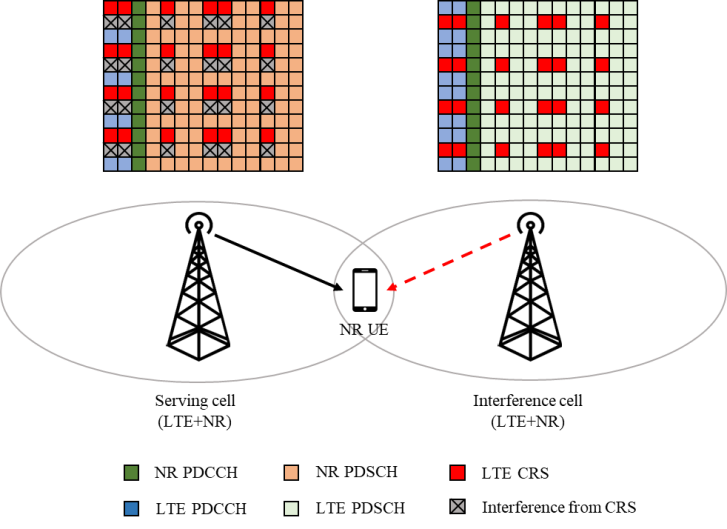 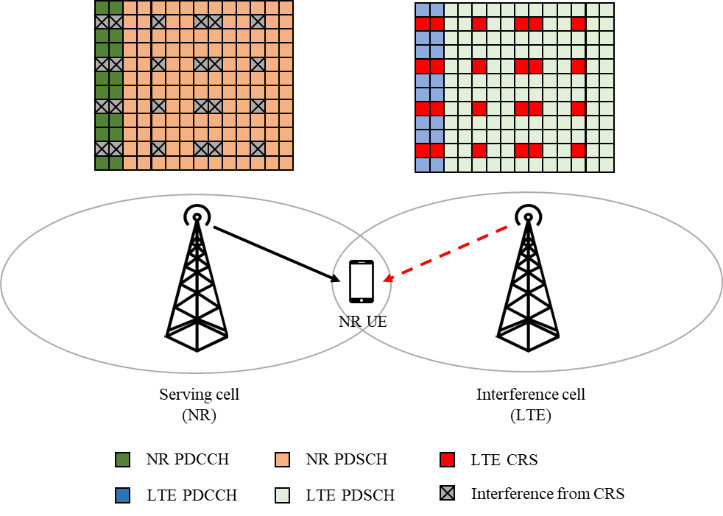 ParameterParameterUnitValueChannel BandwidthChannel BandwidthMHz10MHz with full PRB allocationSCSSCSkHz15Duplex modeDuplex modeFDDMCSMCS4, 13Antenna configuration Antenna configuration 4x2, 4x4 HARQ process numberHARQ process number4Number of layersNumber of layers1PDSCH configurationMapping typeType APDSCH configurationStarting symbol (S) If Rel-15 or Rel-16 Rate Matching pattern is configured: S = 3, else S =2PDSCH configurationLength (L)For scenario 1: 9For scenario 2: L=9, [11] if RM is configured,         12 otherwise. PDSCH configurationPRB bundling size2PDSCH configurationPRB bundling typeStaticPDSCH configurationPrecoding modelRandom precoding with Single panel Type 1 per PRB bundling size per slotPDSCH configurationOverhead for TBS determinationIf Rel-15 or Rel-16 CRS-RM is configured: 18, else 0PDSCH DMRS configurationDMRS TypeDMRS Type 1PDSCH DMRS configurationNumber of additional DMRS (Note 2)1PDSCH DMRS configurationMaximum number of OFDM symbols for DL front loaded DMRS1PDSCH DMRS configurationNumber of PDSCH DMRS CDM group(s) without data1CRS for rate matching for Scenario 1 (Note 1)LTE carrier centre subcarrier locationSame as NR carrier centre subcarrier locationCRS for rate matching for Scenario 1 (Note 1)LTE carrier BWMHz10CRS for rate matching for Scenario 1 (Note 1)Number of antenna ports4CRS for rate matching for Scenario 1 (Note 1)v-shift0SSB position SSB position First SSB in slot #0 in every 20 ms periodicity that is not scheduled for PDSCH transmission Propagation conditions and MIMO correlationPropagation conditions and MIMO correlationTDLA30-10 ULA LowNote 1:   No MBSFN is configured on LTE carrier Note 2:  The additional DMRS is alternated for scenario 2 rate-matching with L=11Note 1:   No MBSFN is configured on LTE carrier Note 2:  The additional DMRS is alternated for scenario 2 rate-matching with L=11Note 1:   No MBSFN is configured on LTE carrier Note 2:  The additional DMRS is alternated for scenario 2 rate-matching with L=11Note 1:   No MBSFN is configured on LTE carrier Note 2:  The additional DMRS is alternated for scenario 2 rate-matching with L=11ParameterParameterValueInterference Cell #1Interference Cell #2Interference power levelInterference power leveldBINR1=10.45dBINR2=4.6dBCRS patternLTE carrier centre subcarrier locationSame as NR serving carrier centre subcarrier locationSame as NR serving carrier centre subcarrier locationCRS patternLTE carrier BWMHz1010CRS patternNumber of antenna ports44CRS patternv-shift12PDSCH loading levelPDSCH loading level20% probability of occurrence of LTE data transmission in time domain, and full bandwidth allocation in frequency domain.20% probability of occurrence of LTE data transmission in time domain, and full bandwidth allocation in frequency domain.Modulation order for interference PDSCH when existsModulation order for interference PDSCH when exists16 QAM randomly modulated symbols16 QAM randomly modulated symbolsTime offsetTime offsetus3-1Frequency offsetFrequency offsetHz300-100Transmission rankTransmission rank80% and 20% probability for rank 1 and rank 2 respectively  80% and 20% probability for rank 1 and rank 2 respectivelyPropagation conditions and MIMO configuration (Note 1)Propagation conditions and MIMO configuration (Note 1)TDLA30-10 ULA LowTDLA30-10 ULA LowNote 1:  The channel for interference cells and serving cell are independent.Note 1:  The channel for interference cells and serving cell are independent.Note 1:  The channel for interference cells and serving cell are independent.Note 1:  The channel for interference cells and serving cell are independent.Note 1:  The channel for interference cells and serving cell are independent.Scenario 1Reference schemeRel-15 serving cell CRS-RM without interference cell CRS handlingScenario 1Scheme #1Rel-16 CRS-RM for 1 interference cell (The rate matched CRS is always the first dominant interference)Scenario 1Scheme #2 (Optional)Rel-16 CRS-RM for 1 interference cell (The rate matched CRS is NOT always the first dominant interference. i.e. 50% probability for rate matching (RM) for the first dominant interference and 50% probability for RM for the second dominant interference)Scenario 1Scheme #3Rel-15 RB symbol level CRS-RM for 2 interference cellsScenario 1Scheme #4CRS-IC with network assistanceScenario 1Scheme #5CRS-IC without network assistanceScenario 1Scheme #6LLR weighting with network assistanceScenario 1Scheme #7LLR weighting without network assistanceScenario 2Reference schemeWithout interference cell CRS handlingScenario 2Scheme #1Rel-15 CRS-RM for 1 interference cell (The rate matched CRS is always the first dominant interference)Scenario 2Scheme #2 (Optional)Rel-15 CRS-RM for 1 interference cell (The rate matched CRS is NOT always the first dominant interference. i.e. 50% probability for RM for the first dominant cell and 50% probability for RM for the second dominant interference)Scenario 2Scheme #3Rel-16 CRS-RM for 2 interference cellsScenario 2Scheme #4CRS-IC with network assistanceScenario 2Scheme #5CRS-IC without network assistanceScenario 2Scheme #6LLR weighting with network assistanceScenario 2Scheme #7LLR weighting without network assistanceMIMOMCS indexRef schemeScheme #1Scheme #2Scheme #3Scheme #4Scheme #5Scheme #6Scheme #74Tx 2Rx LowQPSK MCS43.31.63.31.7-0.10.20.6-0.44Tx 2Rx Low16QAM MCS1311.29.911.711.27.87.78.98.34Tx 4Rx LowQPSK MCS4-0.2-2.0-0.5-2.1-3.4-3.4-2.5-3.94Tx 4Rx Low16QAM MCS137.45.97.67.03.83.75.44.4MIMOMCS indexScheme #1Scheme #2Scheme #3Scheme #4Scheme #5Scheme #6Scheme #74Tx 2Rx LowQPSK MCS41.70.01.63.33.12.73.74Tx 2Rx Low16QAM MCS131.3-0.50.03.43.42.32.94Tx 4Rx LowQPSK MCS41.80.21.93.23.22.23.74Tx 4Rx Low16QAM MCS131.5-0.20.53.63.72.13.0MIMOMCS indexRef schemeScheme #4Scheme #5Scheme #6Scheme #74Tx 2Rx LowQPSK MCS42.0-0.6-0.5-0.1-0.94Tx 2Rx Low16QAM MCS139.97.47.68.17.84Tx 4Rx LowQPSK MCS4-1.7-4.0-4.1-3.3-3.64Tx 4Rx Low16QAM MCS136.13.63.64.74.8MIMOMCS indexScheme #4Scheme #5Scheme #6Scheme #74Tx 2Rx LowQPSK MCS42.62.52.22.94Tx 2Rx Low16QAM MCS132.52.31.82.14Tx 4Rx LowQPSK MCS42.32.41.61.94Tx 4Rx Low16QAM MCS132.52.61.41.3MCS indexReference Scheme, 
Scheme #4, 5, 6, 7Scheme #1, 2, 3Scheme #1, 2, 3MCS indexReference Scheme, 
Scheme #4, 5, 6, 7PDSCH 9 symbPDSCH 11 symbQPSK MCS440962472324016QAM MCS1313064768010248Change historyChange historyChange historyChange historyChange historyChange historyChange historyChange historyDateTSG #TSG Doc.CRRevSubject/CommentOldNew2021-04RAN4 #98e-bisR4-2104952TR skeleton0.0.12021-09RAN4 #100-eR4-2112224Implemented the following TPs approved at RAN4 #100-e:R4-2115739, TP to TR 38.833 Scenario for LTE CRS interference handling for NR UE, MediaTekR4-2115742, TP to TR 38.833: Interference Modeling for LTE CRS-IM, QualcommR4-2115737, TP to TR 38.833: Receiver structure for CRS-IM performance, Ericsson R4-2115738, TP: Introduction of simulation assumptions for CRS-IM receiver, Huawei, HiSilicon R4-2115736,	TP to TR 38.833: Link level simulation results for LTE CRS interference handling for NR UE,	Intel CorporationR4-2115735,	TP to TR 38.833: Summary of link level evaluation and conclusion for CRS-IM,	China TelecomEditorial modifications0.0.10.1.02021-11RAN4 #101-eR4-2117189Implemented the following TPs approved at RAN4 #101-e:R4-2120710, TP to TR 38.833: Interference Modeling for intra-cell inter-user interference,	AppleR4-2120711,	TP to TR 38.833: Summary of link level evaluation for inter-user interference suppression for MU-MIMO,	CMCCR4-2120712,	TP to TR 38.833: Link level simulation results for inter-user interference suppression for MU-MIMO,	Intel CorporationR4-2120713,	draftTP to TR38.833: receiver structure for intra-cell inter-user IRC, EricssonR4-2120714,	TP to TR 38.833: Conclusion for phase I evaluation on inter-user interference suppression for MU-MIMO scenario, China TelecomR4-2120715,	TP: Introduction of simulation assumptions for intra cell inter user MMSE-IRC receiver, Huawei, HiSiliconR4-2120716,	TP to TR 38.833 Scenario for inter-user interference suppression for MU-MIMO, MediaTek inc.0.1.00.2.02021-12RAN #94-eRP-212947Presented at RAN#94e for information.0.2.01.0.02021-12RAN #94-eRP-213465Editorial corrections1.0.01.0.12022-01RAN4 #101-e-bisR4-2200017Implemented the following TPs approved at RAN4 #101-e-bis:R4-2200018, TP to TR 38.833: Symbols and abbreviations, China TelecomR4-2203007, TP to TR 38.833: Link level simulation results for Inter-user interference suppression for MU-MIMO, Intel CorporationR4-2200807, TP to TR 38.833: Summary of link level evaluation for inter-user interference suppression for MU-MIMO, CMCCR4-2200904, TP to TR 38.833: Updated conclusion for phase I evaluation on inter-user interference suppression for MU-MIMO scenario, China TelecomR4-2200989, TP to TR 38.833: Introduction of simulation assumptions of intra cell inter user MMSE-IRC receiver, Huawei, HiSiliconR4-2200380, TP to TR 38.833: Scenario for inter-user interference suppression for MU-MIMO, MediaTek inc.Editorial modifications1.0.11.1.02022-03RAN4 #102-eR4-2207241Implemented the following TPs approved at RAN4 #102-e:R4-2203768, TP to TR 38.833: MU-MIMO-Receiver structure,	AppleR4-2207249, TP to TR 38.833: Link level simulation results for Inter-user interference suppression for MU-MIMO,	Intel Corporation1.1.01.2.0